Dans le cadre du Congrès de la Médecine Générale 2019, un kit de communication est mis à votre disposition pour relayer l’information auprès de vos adhérents ou étudiants.Ce kit est composé d’une affiche d’information sur l’inscription à tarif préférentiel et de l’annonce du congrès.Entité :..................................................................................................................................Nom et Prénom : .................................................................................................................Email : .................................................................................................................................Téléphone : .........................................................................................................................Rue : ...................................................................................................................................Code Postal et ville : ...........................................................................................................Merci de retourner ce bon de commande par fax au 01 43 59 76 07 ou par mail à scientifiquemg@overcome.fr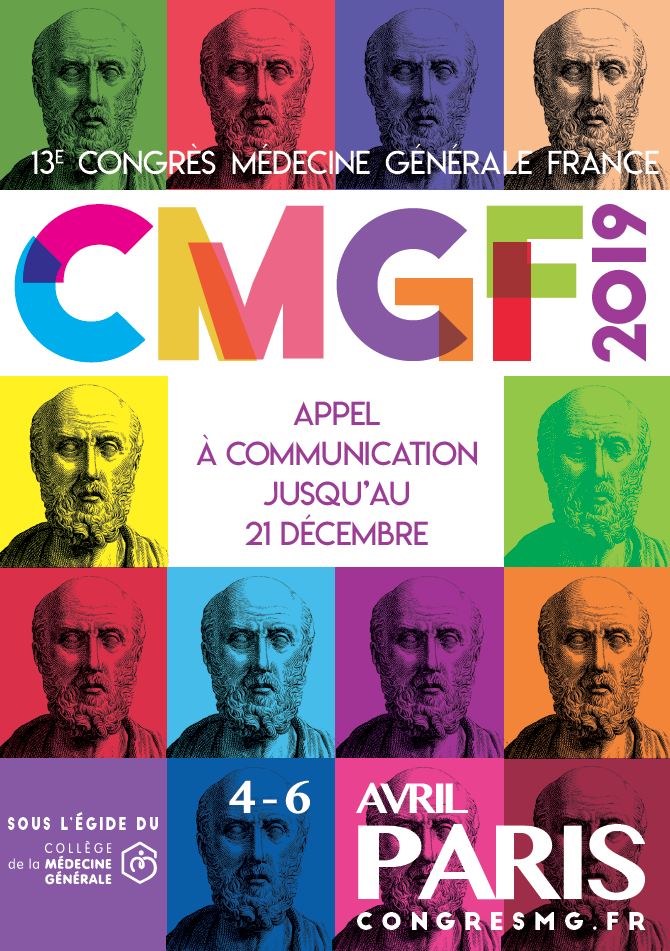 Annonce en format A5 8 pages : 50 ex. 100 ex. 150 ex. 200 ex.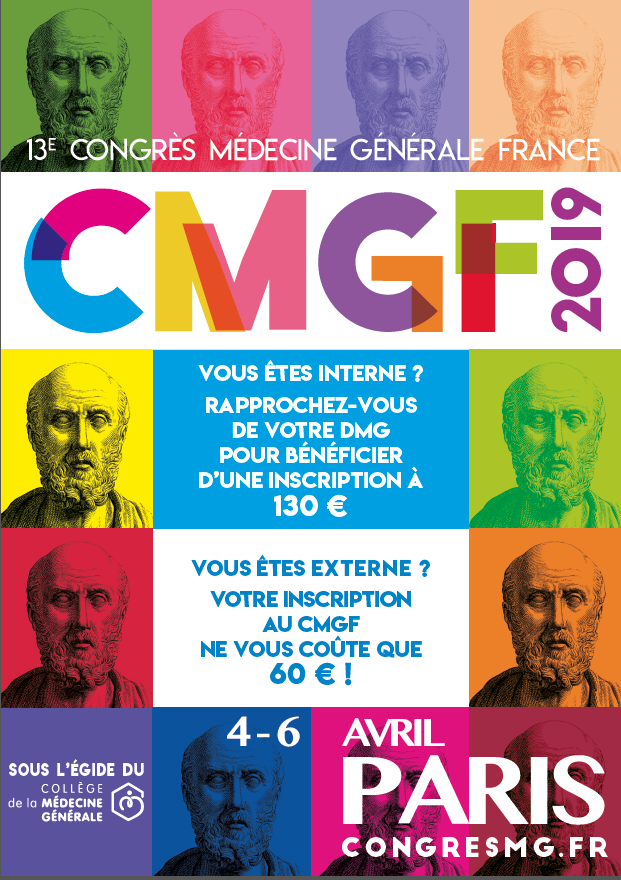 Annonce en format A3 avec le texte suivant :Vous êtes interne? Rapprochez-vous de votre DMG pour bénéficier d’une inscription interne à 130 € au lieu de 195€Vous êtes externe? Votre inscription au CMGF ne vous coûte que 60 € ! 1 ex. 2 ex. 5 ex. 10 ex.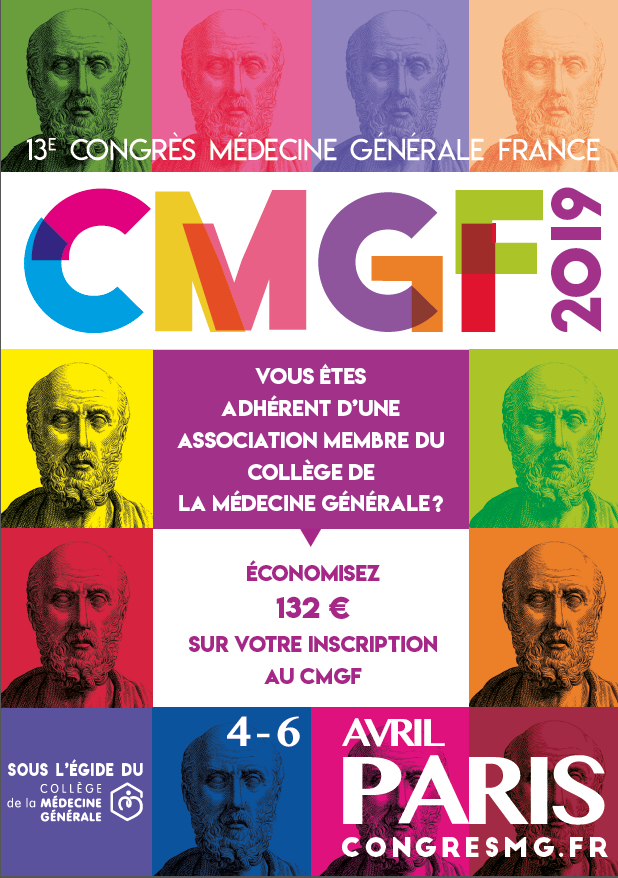 Annonce en format A3 avec le texte suivant :Économisez 132 € sur votre inscription au CMGF si vous êtes adhérent d’une association membre du Collège de la Médecine Générale !  1 ex. 2 ex. 5 ex. 10 ex.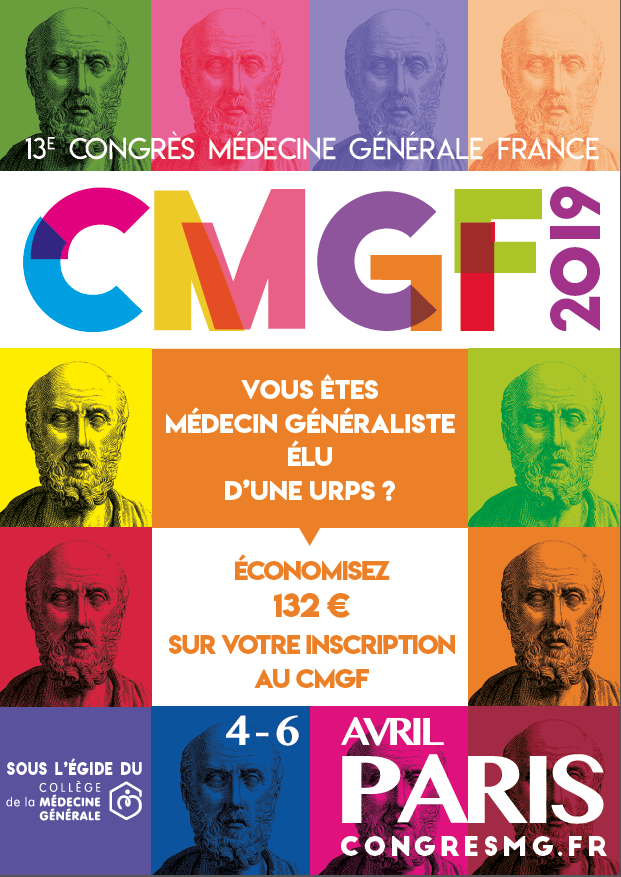 Annonce en format A3 avec le texte suivant :Économisez 132 € sur votre inscription au CMGF si vous êtes médecin généraliste élu d’une URPS  1 ex. 2 ex. 5 ex. 10 ex.